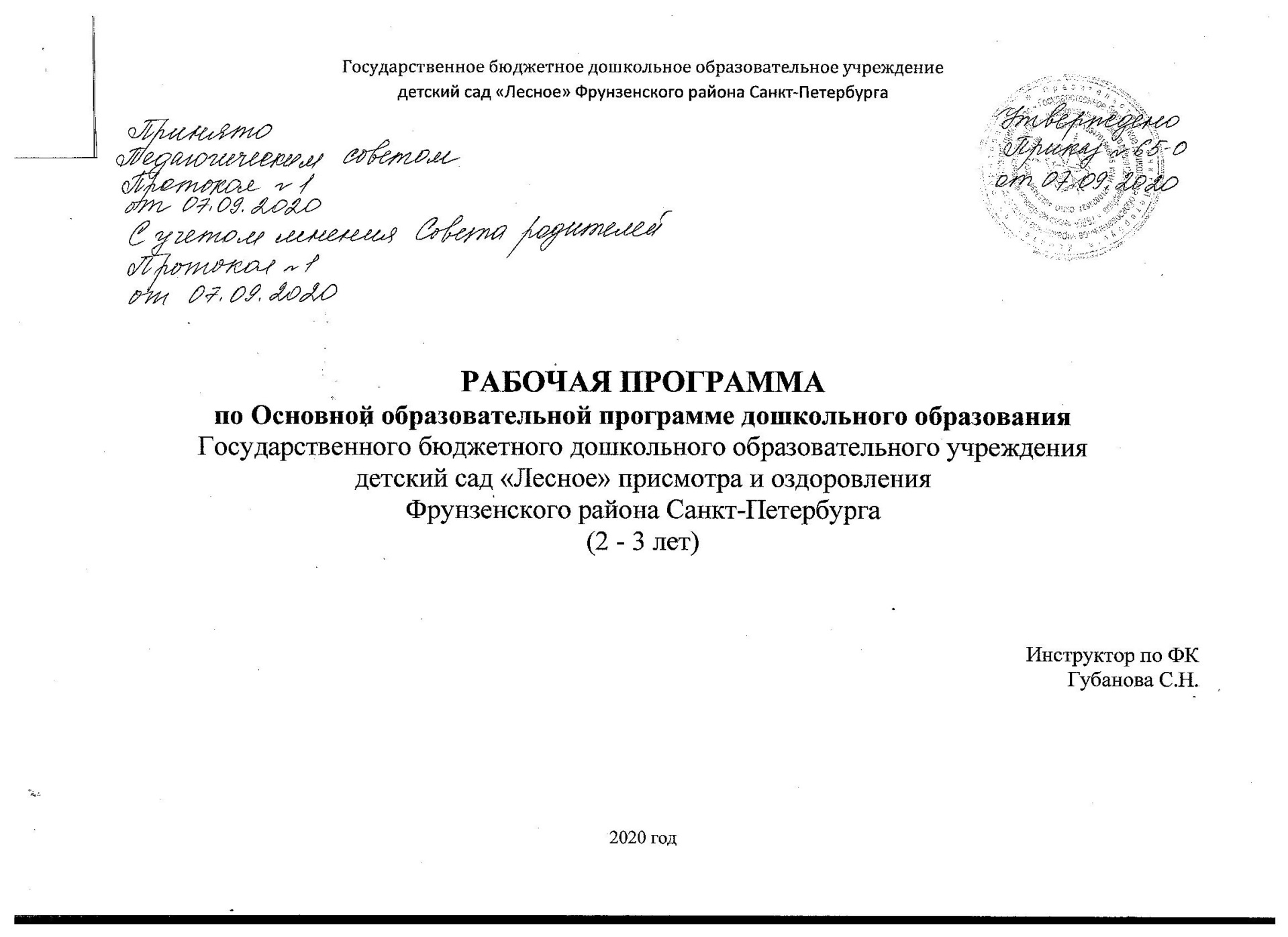 Государственное бюджетное дошкольное образовательное учреждениедетский сад «Лесное» Фрунзенского района Санкт-ПетербургаРАБОЧАЯ ПРОГРАММАпо Основной образовательной программе дошкольного образованияГосударственного бюджетного дошкольного образовательного учреждениядетский сад «Лесное» присмотра и оздоровления Фрунзенского района Санкт-Петербурга(2 - 3 лет)Инструктор по ФКГубанова С.Н.2020 годСОДЕРЖАНИЕ РАБОЧЕЙ ПРОГРАММЫI. Целевой раздел1.1. Пояснительная записка    Рабочая программа по реализации образовательной области «Физическоеразвитие» в группе раннего возраста разработана в соответствии с основной образовательной программой ГБДОУ д/с «Лесное» с учетом основной образовательной программы дошкольного образования «От рождения до школы» под редакциейН. Е. Вераксы, Т. С. Комаровой, М. А. Васильевой и парциальной программы В.Н. Зимониной . Рабочая программа разработана в соответствии с основными нормативно-правовыми документами по дошкольному воспитанию: Федеральный закон от 29. 12. 2012 № 173 – ФЗ «Об образовании в Российской Федерации» (с изменениями);  Приказ Миноборнауки России от 17.10.2013 №1155 «Об утверждении федерального государственного образовательного стандарта дошкольного образования» (далее – ФГОС ДО (с изменениями: Приказ Министерства просвщения РФ от 21.01.2019 №31) (далее – ФГОС ДО); - Уставом ГБДОУ.   Санитарно-эпидемиологические требования к устройству, содержанию и организации режима работы дошкольных образовательных организаций» (Утверждены постановлением Главного государственного санитарного врача РФ от 15. 05. 2013г. №26 «Об утверждении СанПиН» 2.4.3049-13).1.2. Особености развития детей.    Третий год жизни – важный этап в развитии ребенка. Темп физического развития замедляется, но организм в целом крепнет, движения совершенствуются. Однако опорно-двигательный аппарат развит сравнительно слабо, двигательный опыт небольшой, движения часто непреднамеренны, направления их случайны, эмоциональные проявления неустойчивы, активное торможение плохо развито. Ребёнок ещё не умеет самостоятельно регулировать скорость, силу и амплитуду движений. Всё это необходимо учитывать при организации работы по физическому воспитанию.Основной задачей обучения является формирование умения действовать совместно – на основе подражания воспитателю или в соответствии с его указаниями. В этой группе проводятся три занятия в неделю. Обучая детей движениям, воспитатель показывает и объясняет их, а дети, подражая ему, выполняют. Упражнения проводятся в основном в игровой форме.В группе раннего возраста строят в колонну по одному, в шеренгу, в круг, врассыпную – сначала подгруппами, потом всей группой. Построение происходит с помощью воспитателя по зрительным ориентирам.Общеразвивающие упражнения дети могут выполнять стоя врассыпную или в кругу.Основные движения:Ходьба.      В группе раннего возраста нужно учить детей ходить правильно, не наталкиваясь друг на друга, формировать умение сохранять устойчивое      положение тела и правильную осанку.Бег.      На третьем году жизни ребёнка нужно учить бегать, сохраняя равновесие и  заданное направление, не наталкиваясь на предметы.Прыжки.      В группе раннего возраста вводятся прыжки на двух ногах на месте, с продвижением, а так же в длину и высоту с места. Основное внимание должно быть направлено на обучение детей отталкиванию двумя ногами, мягкому приземлению на носки при прыжках вверх и в высоту с места.Катание, бросание, ловля. Ребёнка учат брать мяч, держать его и переносить одной и двумя руками, скатывать, прокатывать, энергично отталкивать в заданном направлении.Ползание и лазание. Сначала детей целесообразно учить ползанию на животе, постепенно переходя к ползанию на четвереньках с опорой на колени и ладони. Это упражнение проводится фронтально и сочетается с движениями на выпрямление туловища. Аналогично организуются упражнения в подлезании.Упражнения в равновесии. Умение сохранять равновесие развивается у ребёнка в процессе выполнения всех физических упражнений, а так же специальных занятий. Воспитателю необходимо учитывать, что такие упражнения требуют от ребёнка концентрации внимания и преодоления чувства неуверенности, страха.Подвижные игры. Роль ведущего берёт на себя воспитатель. По ходу игры он подсказывает детям их действия, подбадривает неуверенных, застенчивых. Малыши выполняют движения, подражая педагогу. Подвижную игру на занятии повторяют два-три раза.Особенностью формирования у детей двигательных навыков на данном возрастном этапе является многократное повторение одних и тех же движений.В группе раннего возраста в режим дня включается утренняя гимнастика длительностью 4-5 минут. В содержание входят строевые упражнения, ходьба, бег, подскоки, три-четыре общеразвивающих упражнения, разученных на занятии. Важно, чтобы дети делали гимнастику с желанием, интересом, чтобы испытывали радость от движений. Недопустимо принуждать их заниматься утренней гимнастикой.Взрослый должен поддерживать двигательную активность детей, поощряя самостоятельное использование ими атрибутов для игр. Руководство самостоятельной двигательной деятельностью детей осуществляется с учётом их индивидуальных особенностей.Государственное бюджетное дошкольное образовательное учреждениелетский сад «Лесное» Фрунзенского района Санкт-Петербурга1.3. Система мониторинга достижения детьми планируемых результатов освоения Программы.          Диагностика физической подготовленности дошкольника     Диагностика используется для оценки исходного уровня развития каждого ребенка с тем, чтобы определить оптимальную для него «ближайшую» зону здоровья, формирования систем, функций организма и двигательных навыков. Одной из составных характеристик физического состояния организма является физическая подготовленность. Ее диагностика позволяет:• определить технику овладения основными двигательными умениями;• выработать индивидуальную нагрузку, комплекс физических упражнений;• развивать интерес к занятиям физической культурой;• определять необходимые физкультурно-оздоровительные мероприятия.В соответствии с общепринятыми требованиями обследование физической подготовки детей проводится два раза в год на учетно-контрольных занятиях. Первое обследование - в начале учебного года (в сентябре), второе - в конце учебного года (в мае). Участие в обследовании принимают  инструктор по физической культуре, воспитатели ДОУ. За основу взяты тестовые задания для детей дошкольного возраста учебного пособия Э. Я. Степаненковой.Игровые упражнения к мониторингуГосударственное бюджетное дошкольное образовательное учреждениеДетский сад «Лесное» Фрунзенского района Санкт-ПетербургаII Содержательный раздел2.1. Перспективное планирование образовательной деятельности с указанием даты, темы НОД, описанием задач и примерного оборудования и материалов.Общая тема на период ___________  октября «Осень»Общая тема на период _________ октября «Осень»Общая тема на период _________ октября «Осень»Общая тема на период _________ октября «Осень»Общая тема на период _________«Осень»Общая тема на период _________ноября «Расту здоровым»Общая тема на период __________ ноября «Расту здоровым»Общая тема на период __________ ноября «Расту здоровым»Общая тема на период __________ декабря «Расту здоровым»Общая тема на период ___________ декабря «Зимушка-зима»Общая тема на период __________ декабря «Зимушка - зима»Общая тема на период __________ декабря «Зимушка - зима»Общая тема на период ___________ декабря «Зимушка - зима»Общая тема на период ___________ января «Зимушка - зима»Общая тема на период ____________ января «Зимушка - зима»Общая тема на период ____________ января «Зимушка - зима»Общая тема на период ___________ февраля «Зимушка - зима»Общая тема на период ____________ февраля  «Зимушка - зима»Общая тема на период __________ февраля «Зимушка - зима»Общая тема на период ___________ февраля «Зимушка - зима»Общая тема на период ___________«Весна»Общая тема на период ____________ марта «Расту здоровым»Общая тема на период ____________ марта «Весна»Общая тема на период ____________марта «Весна»Общая тема на период ___________ марта «Весна»Общая тема на период ____________ апреля «Весна»Общая тема на период ___________апреля «Весна»Общая тема на период __________ апреля «Весна»Общая тема на период ___________ апреля «Весна»Общая тема на период ___________мая «Весна»Общая тема на период __________ мая «Весна»Общая тема на период __________ мая «Весна»Государственное бюджетное дошкольное образовательное учреждениедетский сад «Лесное» Фрунзенского района Санкт-Петербурга2.2. Перспективное планирование праздников, вечеров досуга.    Физкультурные занятия, предусмотренные программой физического воспитания дошкольников, не могут восполнить дефицит их двигательной активности. Таким образом, возникает необходимость введения различных форм физической рекреации в образовательный процесс. Двигательная деятельность в рамках физической рекреации хоть и не преследует цель достижения высоких спортивных результатов, тем не менее включает в себя элементы соревновательности, соперничества, дает элементарные знания по различным видам спорта. Массовые физкультурные мероприятия представлены в доу физкультурными досугами и физкультурными праздниками.    Физкультурный досуг – одна из форм активного отдыха детей. Содержание досуга – это знакомые детям физические упражнения, но проводимые в игровой форме, в виде веселых забав, аттракционов, что создает положительный эмоциональны фон на организм ребенка.    Физкультурный праздник – это зрелищное массовое мероприятие, способствующее пропоганде физической культуры и здорового образа жизни.Государственное бюджетное дошкольное образовательное учреждениедетский сад «Лесное» Фрунзенского района Санкт-Петербурга2.3. Содержание работы с родителями, с коллегами.Семья и детский сад, имея свои особые функции, не могут заменить друг друга. Большинство родителей готовы активно участвовать в физическом развитии своих детей, но этому мешает отсутствие у них необходимых умений. Именно поэтому планирование работы с родителями является важным разделом работы инструктора по физической культуре. Правильно организованная работа с родителями будет способствовать их физической и валеологической грамотности. Цель работы инструктора по физической культуре с родителями воспитаников – консультативная помощь в       физическом воспитании и развитие ребенка в семье.Эффективность физкультурно-оздоровительной работы в ДОУ напямую зависит от  взаимодействия и взаимопонимания, как отдельных педагогов, так и всего педагогического коллектива. Только совместными можно решить поставленные задачи, а значит, расчитывать на положительные результаты своего труда. Планирование совместной деятельности осуществляется на основе годового плана ДОУ и оформляется в виде планов: консультаций для воспитателей, выступлений на педагогических советах.2.3.1. Перспективное планирование работы с родителями.2.3.2. Перспективное планирование работы с коллегами.Государственное бюджетное дошкольное образовательное учреждениедетский сад «Лесное» Фрунзенского района Санкт-ПетербургаIII. Организационный раздел.3.1. График занятий на 20___-20___г. непосредственно-образовательной деятельности по физическому развитию.Сетка-расписаниеГосударственное бюджетное дошкольное образовательное учреждениедетский сад «Лесное» Фрунзенского района Санкт-Петербурга3.2. График работы инструктора по физической культурыГосударственное бюджетное дошкольное образовательное учреждениеДетский сад «Лесное» Фрунзенского района Санкт-Петербурга3.3. Среда физкультурного залаОрганизация предметно-пространственной среды в физкультурном зале и деятельность по ее освоениюСпортивный зал условно подразделяется на четыре зоны: Двигательно – игровая зона. Зона спортивного оборудования:- традиционного;- не стандартного. Коррекционно-профилактическая зона.Государственное бюджетное дошкольное образовательное учреждениеДетский сад «Лесное» Фрунзенского района Санкт-Петербурга3.4. СПИСОК ИСПОЛЬЗУЕМОЙ ЛИТЕРАТУРЫОт рождения до школы. Примерная общеобразовательная программа дошкольного образования/под ред.Е.Н. Вераксы, Т.С. Комаровой, М.Н. Васильевой. М.: Мозаика-Синтез, 2014. и т.д.В.Н. Зимонина «Расту здоровым» Программно-методическое пособие для детского сада. Часть 1 ООО «ТЦ Сфера», 2013В.Н. Зимонина «Расту здоровым» » Программно-методическое пособие для детского сада. Часть 1 ООО «ТЦ Сфера», 2013С.О. Филипповой «Спутник руководителя физического воспитания ДОУ»  СПб.: «ДЕТСТВО-ПРЕСС», 2005Э.Я. Стенаненкова «Сборник подвижных игр»  Изд-во «МОЗАИКА-СИНТЕЗ», 2014Е.В. Сулим «Занятия по физкультуре в детском саду: игровой стретчинг ООО «ТЦ Сфера», 2012Т.Е. Харченко «Спортивные праздники в детском саду ООО «ТЦ Сфера», 2013Е.Р. Железнова «Оздоровительная гимнастика и подвижные игры для дошкольников» ООО «Изд-во «ДЕТСТВО-ПРЕСС», 2013С.Я. Лайзане «Физическая культура для малышей»  Изд-во «Просвещение», 1987Санкт-Петербург, 2020 год№ п/пРазделы программы                                 I Целевой раздел                                 I Целевой раздел1.1.Пояснительная записка1.2.Особенности развития детей1.3.Система мониторинга достижения детьми планируемых результатов освоения ПрограммыII Содержательный разделII Содержательный раздел2.1.Перспективное планирование образовательной деятельности с указанием даты, темы НОД, описание задач и примерного оборудования и материалов2.2.Перспективное планирование праздников, вечеров досуга2.3.Содержание работы с родителями2.3.1.Перспективное планирование работы с родителями2.3.2.Перспективное планирование работы с коллегамиIII Организационный разделIII Организационный раздел3.1.График занятий на 20__-20__ г. непосредственно-образовательной деятельности по физическому развитию3.2.График работы инструктора по физической культуре 20__-20__ г.3.3.Среда физкультурного зала3.4.Список литературыИсследуемые параметрыИгровоеупражнениеЗадачиСодержаниеКритерии оценкиХодьба ,бег1.«По ровненькой дорожке»,2. «Бегите ко мне», 3.«Солнышко и дождик»,Выявить умение ходить и бегать, не наталкиваясь на других детей.Ходьба и бег врассыпную, и в колонну друг за другом, с выполнением задания.5 баллов: ребенок выполняет упражнение без ошибок, действует самостоятельно, по словесной инструкции педагога.4 балла: ребенок выполняет упражнение с незначительными ошибками.3 балла: ребенок выполняет упражнение с трудом, имеются значительные  ошибки.2 балла: упражнение практически не выполнено, однако ребёнок делает попытки к его выполнению.0 баллов: ребёнок не предпринимает попыток к выполнению теста, физически не в состоянии его выполнить.Прыжки1.«Зайка-попрыгайка», 2.«Перепрыгни ручеёк», 3.« Допрыгни до….»Выявить умение прыгать на двух ногах на месте и с продвижением вперёд1.Прыжки на двух ногах стоя на месте и с продвижением вперёд, руки на пояс.2.Прыжки на двух ногах с перепрыгиванием  нарисо-ваных 2 полосок (имитирующих ручеёк).5 баллов: ребенок выполняет упражнение без ошибок, действует самостоятельно, по словесной инструкции педагога.4 балла: ребенок выполняет упражнение с незначительными ошибками.3 балла: ребенок выполняет упражнение с трудом, имеются значительные  ошибки.2 балла: упражнение практически не выполнено, однако ребёнок делает попытки к его выполнению.0 баллов: ребёнок не предпринимает попыток к выполнению теста, физически не в состоянии его выполнить.Ползание и перелезание1.«Проползи под верёвочкой»2.«Курочка хохлатка»Выявить умение подлезать под натянутую верёвку и перелезать через гимнастическую скамейку.1.Ползание на четвереньках, с опорой на руки и на ноги, в присяде, под натянутой верёвкой.2.Подвижная игра с перелезанием через  гимнастическую скамейку, с опорой на руки. 5 баллов: ребенок выполняет упражнение без ошибок, действует самостоятельно, по словесной инструкции педагога.4 балла: ребенок выполняет упражнение с незначительными ошибками.3 балла: ребенок выполняет упражнение с трудом, имеются значительные  ошибки.2 балла: упражнение практически не выполнено, однако ребёнок делает попытки к его выполнению.0 баллов: ребёнок не предпринимает попыток к выполнению теста, физически не в состоянии его выполнить.Владение мячом1.«Рассыпался горох»2.« Колобок»3.«Прокати мяч в воротики»4.«Докинь до         игрушки»Выявить умение брать, держать, переносить, класть, катать мяч и бросать двумя руками.1.Собирание цветных шариков рассыпанных на полу в большую корзину.2. Катание мяча двумя руками по дорожке (не отрывая рук от мяча)  3.Катание мяча в  воротики воспитателю.4. Бросок  двумя руками из-за головы в даль,  стараясь добросить до игрушки.5 баллов: ребенок выполняет упражнение без ошибок, действует самостоятельно, по словесной инструкции педагога.4 балла: ребенок выполняет упражнение с незначительными ошибками..3 балла: ребенок выполняет упражнение с трудом, имеются значительные  ошибки.2 балла: упражнение практически не выполнено, однако ребёнок делает попытки к его выполнению.0 баллов: ребёнок не предпринимает попыток к выполнению теста, физически не в состоянии его выполнить.Метание «Перекинь через верёвочку»Выявить умение бросать мяч двумя и одной руками.1.Броски правой и левой рукой малого мяча через натянутую верёвку чуть выше роста ребёнка.5 баллов: ребенок выполняет упражнение без ошибок, действует самостоятельно, по словесной инструкции педагога.4 балла: ребенок выполняет упражнение с незначительными ошибками..3 балла: ребенок выполняет упражнение с трудом, имеются значительные  ошибки.2 балла: упражнение практически не выполнено, однако ребёнок делает попытки к его выполнению.0 баллов, физически не  выполняет его.Дата проведенияОсновная частьОсновная частьОсновная частьОсновная частьДата проведенияТемы, материалыи оборудованиеЦели деятельностипедагога.Планируемыерезультаты (целидеятельностивоспитанников)Цели деятельностипедагога.Планируемыерезультаты (целидеятельностивоспитанников)Содержание и виды детской деятельности12334Общая тема на период  _____________ сентября «Осень»Общая тема на период  _____________ сентября «Осень»Общая тема на период  _____________ сентября «Осень»Общая тема на период  _____________ сентября «Осень»Группа раннего возраста.«В гости к солнышку».Инвентарь: 2 длинные верёвки (2,5-3 м), кукла, погремушки по количеству детейГруппа раннего возраста.«В гости к солнышку».Инвентарь: 2 длинные верёвки (2,5-3 м), кукла, погремушки по количеству детейЦели: учить детей начинать ходьбу по сигналу, развивать равновесие – ходить по ограниченной поверхности (между двух линиями)Планируемые результатыразвития интегративных качеств: владеет соответствующимивозрасту основными движениями.1 занятие – 2 занятие.Вводная часть. Свободная ходьба.Основная часть. ОРУ без предметов /карт. №1. ОВД. Ходьба по дорожке. П/и «Бегите ко мне /карт. №12Заключительная часть.Спокойная ходьба.3 занятие.Вводная часть. Ходьба и бег врассыпную.Основная часть. ОРУ с погремушками /карт. №12 ОВД. Ползание. П/и «Догоните меня» /карт. №32Заключительная часть. Спокойная ходьба.Общая тема на период ___________ сентября «Осень»Общая тема на период ___________ сентября «Осень»Общая тема на период ___________ сентября «Осень»Общая тема на период ___________ сентября «Осень»Группа раннеговозраста.«Веселые птички».Инвентарь:стулья, доска, верёвка, шишки по количеству детей, кукла.Цели: учить детей соблюдать указанное направление во время ходьбы и бега, приучать  бегать в разных направлениях, не мешая дуг другу, развивать внимание. Подлезать под верёвку и бросать предмет на дальность.Планируемые результатыразвития интегративных качеств: владеет соответствующимивозрасту 1 занятие – 2 занятие. Вводная часть. Ходьба и бег между стульями.Основная часть. ОРУ без предметов /карт. №8.  ОВД. Ходьба по доске. Взойти на ящик и сойти с него. П/и «Бегите к флажку» /карт. №7.Заключительная часть. Ходьба за воспитателем вместе с куклами.3 занятие. Вводная часть. Ходьба и бег чередуются.	Основная часть.ОРУ без предметов /карт. №8. ОВД.Ползание на четвереньках под верёвку. Бросание шишки на дальность левой и правой рукой. П/и «Бегите ко мне» /карт. №12.Группа раннеговозраста.«Звонкие погремушки».Инвентарь: Гимнастическая доска, мячи по количеству детей, флажок, погремушки – по количеству детей, 2 шнура.Цели: учить детей ходить по ограниченной поверхности, развивать чувство равновесия, выполнять прыжки на двух ногах вверх, умение реагировать на сигнал.Планируемые результаты развития интегративных качеств: владеет соответствующими возрасту основными движениями, принимает участие в подвижных, сюжетных играх.1 занятие.Вводная часть.Ходьба и бег по подгруппам.Основная часть.ОРУ с погремушками /карт. №2. ОВД. Ползание под верёвку. Прыжки на двух ногах с продвижением вперёд.П/и «Где позвонили» /карт. №16.Заключительная часть.Спокойная ходьба.2 занятие.Вводная часть.Ходьба и бег подгруппами.Основная часть.ОРУ с погремушками /карт. №2. ОВД.Ходьба по прямой дорожке.Прыжки на двух ногах с продвижением вперёд.П/и «Догони мяч» /карт. №32.Заключительная часть.Спокойная ходьба.3 занятие. Вводная часть.Ходьба и бег подгруппами.ОРУ с погремушками /карт. №2. ОВД.Основная часть.Ползание по доске.Катание мяча одной рукой воспитателю.П/и «Догони мяч». /карт. №32Заключительная часть.Спокойная ходьба.Группа раннего возраста.«Экскурсия в лес».Инвентарь: кубики – по количествудетей, доскаЦели: ознакомить детей с выполнением прыжка вперёд на двух ногах, развивать чувство равновесия,бросанию мяча двумя руками, упражнять в ползании на четвереньках, развивать координацию движений.Планируемые результаты развития интегративныхкачеств: владеет соответствующими возрасту основными движениями,  принимает участие в подвижных играх.1 занятие.Вводная часть.Построение в колонну друг за другом. Ходьба, бег в колонне друг за другом, не отставая и не перегоняя друг друга.Основная часть.ОРУ с кубиками /карт. №6. ОВД.Ходьба по доске. Прыжки на двух ногах с продвижением вперёд. Прокатывание мяча двумя руками. П/и «Кот и мыши»  /карт. №1.Заключительная часть.Ходьба. Дыхательное упражнение «Подуем на ладошки».2 занятие.Вводная часть.Ходьба и бег друг за другом по краю зала «Догонялки».Основная часть.ОРУ с предметами /карт. №6. ОВД.Ходьба по дорожке. Броски большого мяча двумя руками снизу. Ползание с перелезанием через скамейку. П/и «Воробышки и автомобиль» /карт. №4.Заключительная часть.Ходьба обычным шагом и на носках. Пальчиковая гимнастика «Ладушки».3 занятие.Вводная часть.Ходьба и бег друг за другом по краю зала.Основная часть.ОРУ с кубиками /карт. №6. ОВД.Ходьба по доске. Прыжки на двух ногах с продвижением вперёд. Прокатывание мяча двумя руками. П/и «Кот и мыши»  /карт. №1.Заключительная часть.Ходьба. Дыхательное упражнение «Подуем на ладошки».Группа раннего возраста.«В гости к зайке».Инвентарь: малые мячи- по количеству детей, большие мячи - по количеству детей.Цели: учить ходить и бегать не наталкиваясь на других детей, прыгать на двух ногах на месте, с продвижением вперёд; брать, держать, переносить, класть, бросать, катать мяч, ползать, подлезать пол натянутую верёвку, перелезать через бревно, лежащее на полу; формировать навыки безопасного поведения в подвижных играх, при использовании спортивного инвентаря; развивать ритмику движений под музыкальное сопровождение.Планируемые результаты развития интегративных качеств: владеет соответствующими возрасту основными движениями, принимает участие в подвижных, сюжетных играх.1 занятие.Вводная часть.Ходьба и бег в колонне друг за другом по зрительным ориентирам.Основная часть.ОРУ с малыми мячами /карт. №18. ОВД.Ходьба по дорожке. Прыжкина двух ногах с поворотом вокруг себя. Катание мяча двумя руками. П/и «Поезд» /карт. №23.Заключительная часть.Свободная ходьба парами.2 занятие.Вводная часть.Ходьба и бег в колонне друг за другом по зрительным ориентирам.Основная часть.ОРУ с мячами /карт. №18. ОВД. Ходьба по дорожке. Прыжки на двух ногах на месте «Достань до яблока». Прокатывание мяча двумя руками под дугу. П/и «Зайцы и волк» /карт.№19. Заключительная часть.Спокойная ходьба с остановкой по сигналу.3 занятие.Вводная часть.Построение в колонну друг за другом. Ходьба врассыпную, бег в колонне.Основная часть.ОРУ с малыми мячами /карт. №18. ОВД. Ходьба по дорожке. Отбивание мяча об пол. Ползание за катящимся предметом. П/и «Зайцы и волк» /карт. №19.Заключительная часть.Спокойная ходьба с остановкой по сигналу.Группа раннего возраста.«Путешествие по городу».Инвентарь: мячи- по количеству детей, доска, гимнастическая скамейка.Цели: учить ходить и бегать не наталкиваясь на других детей, прыгать на двух ногах на месте, с продвижением вперёд; брать, держать, переносить, класть, бросать, катать мяч, ползать, подлезать пол натянутую верёвку, перелезать через бревно, лежащее на полу; формировать навыки безопасного поведения в подвижных играх, при использовании спортивного инвентаря; развивать ритмику движений под музыкальное сопровождение.Планируемые результаты развития интегративных качеств: владеет соответствующими возрасту основными движениями, принимает участие в подвижных, сюжетных играх.1 занятие.Вводная часть.Построение в колонну по одному друг за другом. Ходьба и бег в колонне друг за другом, не отставая и не перегоняя детей.Основная часть.ОРУ «С ленточками» /карт. №13. ОВД. Ходьба по доске. Прыжки на двух ногах с продвижением вперёд. Прокатывание мяча двумя руками. П/и «Пузырь» /карт. №14.Заключительная часть.Спокойная ходьба парами.2 занятие.Вводная часть.Ходьба и бег друг за другом по краю зала.Основная часть.ОРУ «С ленточками» /карт. №13. ОВД. Ходьба по дорожке. Броски большого мяча двумя руками снизу. Ползание с перелезанием через скамейку. П/и «Воробышки и автомобиль» /карт. №4.Заключительная часть.Ходьба обычным шагом и на носках – «идти тихо, как мышки».3 занятие.Вводная часть. Ходьба и бег друг за другом по краю зала.Основная часть.ОРУ с большим мячом  /карт. №15.  ОВД.Ходьба по доске. Перебрасывание большого мяча через шнур. Прыжки на месте на двух ногах. П/и «Через ручеек». /карт. №18.Заключительная часть.Ходьба  обычным шагом и на носках – «идти, как мышки».Группа раннего возраста. Традиционная структура занятия.Инвентарь: погремушки - по количеству детей, мячи - по количеству детей, шнур, корзина, дуги -2шт., доска, кубики - по количеству детей. Цели: учить ходить и бегать не наталкиваясь на других детей, прыгать на двух ногах на месте, с продвижением вперёд; брать, держать, переносить, класть, бросать, катать мяч, ползать, подлезатьпол натянутую верёвку, перелезать через бревно, лежащее на полу; формировать навыки безопасного поведения в подвижных играх, при использовании спортивного инвентаря; развивать ритмику движений под музыкальное сопровождение.Планируемые результаты развития интегративных качеств: владеет соответствующими возрасту основными движениями, принимает участие в подвижных, сюжетных играх 1 занятие.Вводная часть. Ходьба и бег друг за другом по краю зала.Основная часть.ОРУ с погремушками /карт. №12.  ОВД.Ходьба на носочках. Бросание большого мяча в корзину. Ползание с подлезанием под шнур. П/и «Поезд» /карт. №23Заключительная часть.Дыхательное упражнение «Часики».2 занятие.Вводная часть.Ходьба и бег по краю зала.Основная часть.ОРУ с большим мячом /карт. №15. Ходьба друг за другом с перестроением в круг. Повороты с передачей мяча. Ползание с подлезанием под дугу. П/и «Где звенит» /карт. №9.Заключительная часть.Ходьба с остановкой по сигналу.3 занятие.Вводная часть.Ходьба парами. Бег в прямом направлении.Основная часть.ОРУ с кубиками /карт. №6. ОВД. Ходьба по доске. Прыжки через шнур. Ползание по доске. П/и «Принеси предмет» /карт. №28..Заключительная часть. Ходьба с остановкой по сигналу.Группа раннего возраста.«Мой веселый звонкий мяч».Инвентарь: кубики - по количеству детей, шнур, мячи по - количеству детей, кубики 8 шт., дуги - 4 шт.Цели: учить ходить и бегать не наталкиваясь на других детей, прыгать на двух ногах на месте, с продвижением вперёд; брать, держать, переносить, класть, бросать, катать мяч, ползать, подлезать пол натянутую верёвку, перелезать через бревно, лежащее на полу; формировать навыки безопасного поведения в подвижных играх, при использовании спортивного инвентаря; развивать ритмику  движений под музыкальное сопровождение.Планируемые результаты развития интегративных качеств: владеет соответствующими возрасту основными движениями, принимает участие в подвижных, сюжетных играх.1 занятие.Вводная часть.Ходьба и бег по краю зала.Основная часть.ОРУ с кубиками /карт. №6. ОВД. Ходьба на носочках. Перебрасывание мяча через шнур. Прыжки на месте на двух ногах. П/и «Птички и кошка» /карт. №5.Заключительная часть.Игра малой подвижности «Отодвинь кубики» /картотека «Игры малой подвижности».2 занятие.Вводная часть.Построение в колонну друг за другом. Ходьба врассыпную. Бег в колонне.Основная часть.ОРУ без предметов /карт. №4. ОВД. Ходьба с перешагиванием через предметы. Прыжки через препятствия. П/и «Где звенит» /карт. №9.Заключительная часть. Дыхательное упражнение «Ветер».3 занятие.Вводная часть.Построение в колонну друг за другом. Ходьба в колонне друг за другом на носках по зрительным ориентирам. Бег в колонне.Основная часть.ОРУ без предметов /карт. №4. ОВД. Ходьба на носочках. Ползание с подлезением под дугу. П/и «Птички и птенчики» /карт. №8.Заключительная часть.Дыхательное упражнение «Поезд».Группа раннего возраста.Традиционная структура занятия.Инвентарь:шнур, гимнастическая скамейка, обруч, доска, флажок.Цели: учить ходить и бегать не наталкиваясь на других детей, прыгать на двух ногах на месте, с продвижением вперёд; брать, держать, переносить, класть,бросать, катать мяч, ползать, подлезать пол натянутую верёвку, перелезать через бревно, лежащее на полу; формировать навыки безопасного поведения в подвижных играх, при использовании спортивного инвентаря; развивать ритмикудвижений под музыкальное сопровождение.Планируемые результаты развития интегративных качеств: владеетсоответствующими возрасту основными движениями, принимает участие в подвижных, сюжетных играх.1 занятие.Вводная часть.Построение врассыпную. Ходьба и бег врассыпную.Основная часть.ОРУ без предметов /карт. №4. ОВД. Ходьба по извилистой дорожке. Прыжки на двух ногах. Ползание по скамейке.  Игра с небольшим мячом «Попади в обруч». П/и «Воробышки и кот»  /карт. №38.Заключительная часть.Ходьба с остановками по сигналу.2 занятие.Вводная часть.Построение в колонну друг за другом. Ходьба в колонне. Бег в колонне друг за другом с ускорением и замедлением темпа.Основная часть.ОРУ без предметов /карт. №4. ОВД. Ходьба по извилистой дорожке. Прыжки на двух ногах на месте в паре. Игра «Поменяйся флажками». Ползание по доске на средних четвереньках. Игра с небольшим мячом «Попади в обруч». П/и «Воробышки и кот» /карт.№38. Заключительная часть.Ходьба с остановками по сигналу.3 занятие.Вводная часть.Построение в колонну друг за другом. Ходьба и бег в колонне друг за другом.Основная часть.ОРУ без предметов  /карт. №4. ОВД. Ходьба по извилистой дорожке. Упражнение «Подпрыгни выше». Прокатывание мяча между предметам. Ползание по доске на средних четвереньках. П/и «Птички и кошка» /карт. №5. Заключительная часть.Ходьба с остановками по сигналу.                                Группа раннего возраста.Традиционная структура занятия.Инвентарь:кубик - по количеству детей, обручи - 6 шт., подвешенный мяч, доска, дуги – 4 шт., флажки - по количеству детей, кегли – 4 шт.Цели: учить ходить и бегать не наталкиваясь на других детей, прыгать на двух ногах на месте, с продвижением вперёд; брать, держать, переносить, класть,бросать, катать мяч, ползать, подлезать пол натянутую верёвку, перелезать через бревно, лежащее на полу; формировать навыки безопасного поведения в подвижных играх, при использовании спортивного инвентаря; развивать ритмику движений под музыкальное сопровождение.Планируемые результаты развития интегративных качеств: владеет соответствующими возрасту основными движениями, принимает участие в подвижных, сюжетных играх.1 занятие.Вводная часть.Построение в колонну парами. Ходьба и бег в колонне парами.Основная часть.ОРУ с кубиками /карт. №6. ОВД. Упражнение «Перейди болото по островкам». Прыжки вверх с доставанием предмета. Ползание по доске на средних четвереньках. П/и «Зайцы и волк» /карт. №19.Заключительная часть.Спокойная игра «Кто тише»/картотека «Игры малой подвижности». 2 занятие.Вводная часть.Ходьба и бег друг за другом.Основная часть.ОРУ без предметов /карт. №3. ОВД.Ползание на ладонях и ступнях, ладонях и коленях. Полуприседания и прыжки на месте на двух ногах. Подлезание под дугу. П/и «Через ручеёк» /карт. №18.Заключительная часть.Спокойная игра «Кто тише» /картотека «Игры малой подвижности».3 занятие.Вводная часть.Ходьба и бег друг за другом.Основная часть.ОРУ с флажками  /карт. №10. ОВД. Бросание малого мяча через шнур стоя на коленях и ползание за ним. Прыжки на месте на двух ногах. П/и «Самолёты» /карт. №37.Заключительная часть.Повторить игру «Кто тише» /картотека «Игры малой подвижности».Группа раннего возраста.Традиционная структура занятия.Инвентарь:доска, погремушки - по количеству детей, шнуры – 2 шт., мешочки - по количеству детей, дуга.Цели: учить ходить и бегать не наталкиваясь на других детей, прыгать на двух ногах на месте, с продвижением вперёд; брать, держать, переносить, класть,бросать, катать мяч, ползать, подлезать пол натянутую верёвку, перелезать через бревно, лежащее на полу; формировать навыки безопасного. поведения в подвижных играх, при использовании спортивного инвентаря; развивать ритмику движений под музыкальное сопровождение.Планируемые результаты развития интегративных качеств: владеет соответствующими возрасту основными движениями.1 занятие.Вводная часть.Ходьба и бег друг за другом врассыпную. Ходьба друг за другом.Основная часть.ОРУ с мешочками /карт. №14. ОВД. Бросание мешочков вдаль правой и левой рукой. Перепрыгивание через шнуры. Ходьба по доске. П/и «Солнышко и дождик» /карт. №22.Заключительная часть.Дыхательное упражнение «Дудочка».2 занятие.Вводная часть.Ходьба и бег друг за другом врассыпную. Ходьба друг за другом.Основная часть.ОРУ с погремушками /карт. №12. ОВД. Перебрасывание мешочков правой и левой рукой через шнур. Игра «Доползи до погремушки». Ходьба с перешагиванием шнуров. П/и «Птички и кошка» /карт. №5Заключительная часть.Игра «Позвони в колокольчик» / картотека «Игры малой подвижности».3 занятие.Вводная часть. Ходьба по кругу взявшись за руки. Бег друг за другом под музыку. Кружение в медленном темпе.Основная часть.ОРУ с мячами /карт. №15. ОВД. Прыжки на двух ногах через шнур. Подлезание под воротца. Катание мяча двумя руками сидя. П/и «По ровненькой дорожке»  /карт. №11.Заключительная часть.Ходьба со сменой темпа.Группа раннего возраста.«Путешествие в зимний лес.Инвентарь:бруски – 6 шт., обручи - по количеству детей, мячи - по количеству детей, платочки - по количеству детей, кубики - по количеству детей, бревно.Цели: учить ходить и бегать не наталкиваясь на других детей, прыгать на двух ногах на месте, с продвижением вперёд; брать, держать, переносить, класть,бросать, катать мяч, ползать, подлезать пол натянутую верёвку, перелезать через бревно, лежащее на полу; формировать навыки безопасного. поведения в подвижных играх, при использовании спортивного инвентаря; развивать ритмику движений под музыкальное сопровождение.Планируемые результаты развития интегративных качеств: владеетсоответствующими возрасту основными движениями1 занятие.Вводная часть.Ходьба подгруппами. Бег в медленном темпе. Ходьба по прямой дорожке с перешагиванием через предметы.Основная часть.ОРУ с погремушками  /карт. №12. ОВД. Прыжки на двух ногах через шнур. Перелезание через бревно. Катание мяча двумя руками. П/и «Птички и кошка» /карт. №5.Заключительная часть.Ходьба с остановками по сигналу.2 занятие.Вводная часть.Ходьба подгруппами. Бег в медленном темпе. Ходьба по прямой дорожке с перешагиванием через предметы.Основная часть.ОРУ с платочками /карт. №5.ОВД. Прыжки вверх с касанием предмета. Перелезание через бревно. Бросание мяча вперед двумя руками снизу. П/и «Мой веселый звонкий мяч» /карт. №35.Заключительная часть.Ходьба с остановкой по сигналу.3 занятиеВводная часть.Ходьба по кругу, взявшись за руки. Бег в медленном темпе. Ходьба по прямой дорожке с перешагиванием через предметы.Основная часть.ОРУ с кубиками /карт. №6.ОВД.Прыжки на двух ногах. Перелезание через бревно. Катание мяча двумя руками сидя.П/и «Мой весёлый звонкий мяч» /карт. №35.Заключительная часть.Ходьба с остановкой по сигналу.Группа раннего возраста.Традиционная структура занятия.Инвентарь:подвесной мяч, мячи – по количеству детей, шнур.Цели: учить ходить и бегать не наталкиваясь на других детей, прыгать на двух ногах на месте, с продвижением вперёд; брать, держать, переносить, класть,бросать, катать мяч, ползать, подлезать пол натянутую верёвку, перелезать через бревно, лежащее на полу; формировать навыки безопасного. поведения в подвижных играх, при использовании спортивного инвентаря; развивать ритмику движений под музыкальное сопровождение.Планируемые результаты развития интегративных качеств: владеетсоответствующимивозрасту основными движениями.1 занятие.Вводная часть.Построение в колонну парами. Ходьба с высоким подниманием колена в колонне парами. Бег в колонне парами. Основная часть. ОРУ без предметов  /карт. №4. ОВД.Ходьба по шнуру прямо. Прыжки вверх с доставанием предмета. Прокатывание мяча друг другу. П/и «Наседка и цыплята» /карт. №15.Заключительная часть.Ходьба обычным шагом и на носках.2 занятие.Вводная часть.Построение в колонну парами. Ходьба с высоким подниманием колена в колонне парами. Бег в колонне парами. Основная часть. ОРУ без предметов /карт. №4. ОВД.Ползание под препятствием. Ходьба по шнуру прямо. Прыжки вверх с места с доставанием предмета. П/и «Наседка и цыплята» /карт. №15.Заключительная часть.Ходьба обычным шагом и на носках.3 занятие.Вводная часть. Ходьба и бег по кругу со сменной направления по сигналу.Основная часть.ОРУ без предметов /карт. №8. ОВД. Ходьба по шнуру зигзагом. Прыжки в высоту с места. Бросание мяча вперёд снизу. П/и «Наседка и цыплята» /карт. №15.Заключительная часть.Ходьба обычным шагом и на носках.Группа раннего возраста.Традиционная структура занятия.Инвентарь:вертушки – по количеству детей, мячи – по количеству детей, шнуры – 3 шт., обручи – 6 шт., малые мячи – по количеству детей.Цели: учить ходить и бегать не наталкиваясь на других детей, прыгать на двух ногах на месте, с продвижением вперёд; брать, держать, переносить, класть,бросать, катать мяч, ползать, подлезать пол натянутую верёвку, перелезать через бревно, лежащее на полу; формировать навыки безопасного. поведения в подвижных играх, при использовании спортивного инвентаря; развивать ритмику движений под музыкальное сопровождение.Планируемые результаты развития интегративных качеств: владеетсоответствующимивозрасту основными движениями.1 занятие.Вводная часть.Построение парами. Ходьба парами с высоким подниманием колена и взмахом рук. Игра «Пробеги с вертушкой».Основная часть.ОРУ без предметов  /карт. №1. ОВД. Ходьба по узенькой и широкой дорожке. Спрыгивание с высоты. Бросание мяча вперёд снизу. Ползание под препятствием. П/и «Мой весёлый звонкий мяч»  /карт. №35.Заключительная часть.Ходьба в колонне по одному.2 занятие.Ходьба друг за другом с остановкой по сигналу, бег врассыпную. Основная часть.ОРУ без предметов. /карт. №1 ОВД.Упражнение докати мяч до стены. Прыжки на двух ногах из обруча в обруч. П/и «Мяч в кругу». /карт. №1Заключительная часть. Ходьба на носках.3 занятие.Вводная часть.Ходьба друг за другом с остановкой по сигналу, бег врассыпную.Основная часть. ОРУ с большим мячом. /карт. №1ОВД. Прокатывание большого и маленького мяча в ворота. Бег за мячом . Прыжки из одного обруча в другой. Заключительная часть.Малоподвижная игра «Петушок». /карт. №1Группа раннего возраста.Традиционная структура занятия.Инвентарь: малые мячи – по количеству детей, большие мячи – по количеству детей, дуги – 4 шт., гимнастическая скамейка, погремушки – по количеству детей, шнур, наклонная доска.Цели: учить ходить и бегать не наталкиваясь на других детей, прыгать на двух ногах на месте, с продвижением вперед; брать, держать, переносить, класть,бросать, катать мяч, ползать, подлезать пол натянутую верёвку, перелезать через бревно, лежащее на полу; формировать навыки безопасного. поведения в подвижных играх, при использовании спортивного инвентаря; развивать ритмику движений под музыкальное сопровождение.Планируемые результаты развития интегративных качеств: владеетсоответствующимивозрасту основными движениями.1 занятие.Вводная часть.Ходьба друг за другом с остановкой. Бег врассыпную.Основная часть. ОРУ без предметов /карт. №11. ОВД. Прокатывание маленького мяча вдаль, ползание за ним и возвращение шагом. Бросание мяча вперёд двумя руками снизу. П/и «Лошадки»  /карт. №33.Заключительная часть.Дыхательное упражнение «Самолёт».2 занятие.Вводная часть.Ходьба друг за другом с остановкой. Бег врассыпную. Перестроение в круг. Основная часть.ОРУ с малым мячом /карт. №15. ОВД. Подлезание под четыре дуги. Ходьба по гимнастической скамейке. П/и «Принеси предмет». /карт. №1Заключительная часть.Игра  средней подвижности «Поезд» /карт. №23.3 занятие.Вводная часть.Ходьба с изменением темпа. Бег в прямом направлении.ОРУ с погремушкой  /карт. №2. ОВД.Прыжки на двух ногах через шнур. Ползание по наклонной доске. Бросание мяча вперёд снизу. П/и «Догоните меня»  /карт. №32. Заключительная часть.Игра средней подвижности «Поезд» /картотека «Игры малой подвижности».Группа раннего возраста.«Забавы зимушки-зимы.Инвентарь:бревно, мячи – по количеству детей, флажок, кубики – по количеству детей, наклонная доска.Цели: учить ходить и бегать не наталкиваясь на других детей, прыгать на двух ногах на месте, с продвижением вперёд; брать, держать, переносить, класть,бросать, катать мяч, ползать, подлезать пол натянутую верёвку, перелезать через бревно, лежащее на полу; формировать навыки безопасного. поведения в подвижных играх, при использовании спортивного инвентаря; развивать ритмику движений под музыкальное сопровождение.Планируемые результаты развития интегративных качеств: владеетсоответствующими возрасту основными движениями.1 занятие.Вводная часть.Ходьба с переходом на бег и наоборот.Основная часть.ОРУ без предметов /карт. №4. ОВД.Ходьба по прямой дорожке. Прыжки на двух ногах. Перелезание через бревно. Бросание мяча вперёд двумя руками от груди. П/и «Найди флажок»  /карт. №6.Заключительная часть.Ходьба друг за другом со сменой темпа.2 занятие.Вводная часть.Ходьба с переходом на бег и наоборот. Бег с изменением темпа.Основная часть.ОРУ с кубиками /карт. №6. ОВД. Прыжки на двух ногах на месте. Ползание по наклонной доске. Катание мяча одной рукой. П/и «Поймай комара» /карт. №2.Заключительная часть.Спокойная ходьба.   Группа раннего возраста.Традиционная структура занятия.Инвентарь:малые мячи – по количеству детей, большие мячи – по количеству детей, обруч - 4 шт., шнур.Цели: учить ходить и бегать не наталкиваясь на других детей, прыгать на двух ногах на месте, с продвижением вперёд; брать, держать, переносить, класть, бросать, катать мяч, ползать, подлезать под натянутую верёвку, перелезать через бревно, лежащее на полу; формировать навыки безопасного. поведения в подвижных играх, при использовании спортивного инвентаря; развивать ритмику движений под музыкальное сопровождение.1 занятиеВводная часть.Построение в шеренгу с перестроением в круг по ориентиру. Ходьба и бег в колонне по одному с остановкой по сигналу.Основная часть. Упражнения «Поиграем с разноцветными мячами» /карт. №15. «Не наступи на лужу». Прыжки через короткие и длинные линии. Бросание мяча от груди. Проползание в обруч. П/и «Мой весёлый звонкий мяч» /карт. №35.Заключительная часть.Спокойная ходьба.2 занятие.Водная часть.Планируемые результаты развития интегративных качеств: владеетсоответствующимивозрасту основными движениями.Ходьба друг за другом по периметру зала. Бег врассыпную с остановкой по сигналу. Ходьба на носочках.Основная часть.ОРУ без предметов /карт. №8. ОВД. Ползание на ладонях и ступнях. Бросание большого мяча через шнур. Подлезание под шнур -ограниченное пространство. П/и «Мой весёлый звонкий мяч» /карт. №35.Заключительная часть.Игра малой подвижности «Цыплята» /картотека «Игры малой подвижности».3 занятие.Вводная часть.Ходьба друг за другом по периметру зала. Бег врассыпную с остановкой по сигналу. Ходьба на носочках.Основная часть.ОРУ без предметов  /карт. №8. ОВД. Перешагивание через препятствие из кирпичиков. Спрыгивание с высоты вниз. Проползание между предметами произвольно. П/и «Мой веселый звонкий мяч» /карт. №35.Заключительная часть.Игра «Цыплята» /картотека «Игры малой подвижности»Группа раннего возраста.Традиционная структура занятия.Инвентарь:флажки – по количеству детей, мячи – по количеству детей, доска, тоннель.Цели: учить ходить и бегать не наталкиваясь на других детей, прыгать на двух ногах на месте, с продвижением вперёд; брать, держать, переносить, класть,бросать, катать мяч, ползать, подлезать пол натянутую верёвку, перелезать через бревно, лежащее на полу; формировать навыки безопасного. поведения в подвижных играх, при использовании спортивного инвентаря; развивать ритмику движений под музыкальное сопровождение.Планируемые результаты развития 1 занятие.Вводная часть.Ходьба друг за другом по краю зала. Бег врассыпную с остановкой по сигналу. Перестроение в круг.Основная часть.ОРУ с флажками /карт. №10. ОВД. Ползание на ладонях и коленях друг за другом. Прыжки в длину с места через дорожки. Ползание на ладонях и коленях по доске.П/и «Поймай комара» /карт. №2.Заключительная часть.Дыхательное упражнение «Каша кипит».2 занятие.Вводная часть. Ходьба друг за другом по краю зала. Бег врассыпную с остановкой по сигналу. Перестроение в круг.Основная часть.интегративных качеств: владеетсоответствующими возрасту основными движениями.ОРУ без предметов /карт. №1. ОВД. Бросание мяча из положения стоя на коленях. Пролезание на ладонях и коленях в тоннель. П/и «Найди флажок»  /карт. №6. Заключительная часть.Ходьба врассыпную с остановкой и полуприседом по сигналу.3 занятие.Вводная часть.Ходьба врассыпную. Бег с изменением темпа по сигналу. Кружение в медленном темпе.Основная часть.ОРУ без предметов  /карт. №1. ОВД. Прыжки на двух ногах. Подлезание под верёвку. Бросание мяча друг другу. П/и «Воробышки и автомобиль» /карт. №4. Заключительная часть.Спокойная ходьба.Группа раннего возраста.Традиционная структура занятия.Инвентарь:мешочки – по количеству детей, наклонная доска, мячи – по количеству детей, дуги – 4 шт., бревно.Цели: учить ходить и бегать не наталкиваясь на других детей, прыгать на двух ногах на месте, с продвижением вперёд; брать, держать, переносить, класть,бросать, катать мяч, ползать, подлезать пол натянутую верёвку, перелезать через бревно, лежащее на полу; формировать  навыки безопасного поведения в подвижных играх, при использовании спортивного инвентаря; развивать ритмику движений под музыкальное сопровождение.Планируемые результаты развития интегративных качеств: владеетсоответствующими возрасту основными движениями.1 занятиеВводная часть.Ходьба с изменением направления по зрительному ориентиру. Бег в колонне по одному.Основная часть.ОРУ с мешочком /карт. №9. ОВД. Прыжки вверх с касанием предмета. Ползание по наклонной доске. Катание мяча двумя руками стоя. П/и «Птички и кошка» /карт. №5.Заключительная часть.Ходьба в колонне по одному. 2 занятие.Вводная часть. Ходьба с изменением направления по зрительному ориентиру. Бег в колонне по одному. Основная часть.ОРУ со мешочком /карт. №9. ОВД.Ходьба по гимнастической скамейке. Прыжки на двух ногах на месте. Подлезание под воротца. Бросание мяча двумя руками из-за головы.П/и «Где звенит?»  /карт. №16.Заключительная часть.Ходьба в колонне по одному.занятия.Инвентарь:мешочки – по количеству детей, наклонная доска, мячи – по количеству детей, дуги – 4 шт., бревно.прыгать на двух ногах на месте, с продвижением вперёд; брать, держать, переносить, класть,бросать, катать мяч, ползать, подлезать пол натянутую верёвку, перелезать через бревно, лежащее на полу; формировать  навыки безопасного поведения в подвижных играх, при использовании спортивного инвентаря; развивать ритмику движений под музыкальное сопровождение.Планируемые результаты развития интегративных качеств: владеетсоответствующими возрасту основными движениями.3 занятие.Ходьба врассыпную. Бег в колонне по одному. Кружение в медленном темпе.Основная часть.ОРУ с мешочком /карт. №9. ОВД. Перелезание через бревно. Катание мяча двумя руками стоя. П/и «Догоните мяч» /карт. №28.Заключительная часть.Ходьба в колонне по одному.медленном темпе.Группа раннего возраста.«В гостях у лисы» .Инвентарь:платочки – по  оличеству детей, веревка, мячи – по количеству детей, обруч – 6 шт., бревно, подвешенный мяч.Цели: учить ходить и бегать, не наталкиваясь на других детей, прыгать на двух ногах на месте, с продвижение вперёд; брать, держать, переносить, класть,бросать, катать мяч, ползать, подлезать пол натянутую верёвку, перелезать через бревно, лежащее на полу; формировать навыки безопасногоповедения в подвижных играх, при использовании спортивного инвентаря; развивать ритмику движений под музыкальное сопровождение. Планируемые результаты развития интегративных качеств: владеетсоответствующими возрасту 1 занятие.Вводная часть.Ходьба и бег врассыпную на носках.Основная часть.ОРУ с платочками /карт. №5. ОВД. Ходьба из обруча в обруч. Прыжки через верёвку. Бросание мяча от груди. П/и «Кот и мыши» /карт. №1Заключительная часть.Спокойная игра «Кто тише»/картотека «Игры малой подвижности».2 занятие.Вводная часть.Ходьба и бег врассыпную на носках. Основная часть.ОРУ с платочками  /карт.№5. ОВД. Ходьба из обруча в обруч. Прыжки в длину через две линии. Подбрасывание мяча вверх и ловля двумя руками. П/и «Кот и мыши»  /карт. №1.основными движениями.Заключительная часть.Спокойная игра «Кто тише»/карт. «Игры малой подвижности».3 занятие.Вводная часть.Построение в шеренгу с перестроением в круг. Ходьба на носках с подниманием коленей. Бег стайкой.Основная часть.ОРУ без предметов /карт. №8. ОВД. Ходьба из обруча в обруча. Упражнение «Подпрыгни повыше». Бросание мяча из-за головы. Перелезание через бревно. П/и «Самолёты» /карт. №37.Заключительная часть.Спокойная ходьба в колонне по одному.Группа раннего возраста.Традиционная структура занятия.Инвентарь: мячи – по количеству детей, бревно, кегли – 6 шт., корзина, малые мячи – по количеству детей, гимнастическая скамейка.Цели: учить ходить и бегать не наталкиваясь на других детей, прыгать на двух ногах на месте, с продвижением вперёд; брать, держать, переносить, класть, бросать, катать мяч, ползать, подлезать пол натянутую верёвку, перелезать через бревно, лежащее на полу; формировать навыки безопасногоповедения в подвижных играх, при использовании спортивного инвентаря; развивать ритмику движений под музыкальное сопровождение.Планируемые результаты развития интегративных качеств: владеетсоответствующими возрасту основными движениями.1 занятие.Вводная часть.Свободное построение. Ходьба на носках, на внешней стороне стопы. Упражнение «Пробеги и не сбей кегли».Основная часть.ОРУ без предметов /карт. №11. ОВД. Прыжки на двух ногах. Бросание мяча из-за головы. Перелезание через бревно. П/и  «Самолёты» /карт. №37. Заключительная часть.Ходьба друг за другом со сменной темпа.2 занятие.Вводная часть.Ходьба друг за другом. Бег с остановкой и подпрыгиванием по зрительному сигналу.Основная часть.ОРУ без предметов /карт. №11. ОВД. Прыжки в длину. Бросание маленького мяча в корзину. Ходьба по гимнастической скамейке. П/и «Автомобили»  /карт. №10.Заключительная часть.Ходьба друг за другом со сменой темпа. 3 занятие.Вводная часть.Ходьба друг за другом. Бег с остановкой и подпрыгиванием по зрительному сигналу.Основная часть. ОРУ без предметов  /карт. №11. ОВД.Прыжки на двух ногах через гимнастические палки. Бросание маленького мяча вдаль одной рукой. Бег за мячом. П/и «Зайка»  /карт. №29.Заключительная часть.Спокойная ходьба.Группа раннего возраста.Традиционная структура занятия.Инвентарь:гимнастическая скамейка, шнур, погремушки - по количеству детей, мячи – по количеству детей, флажок, палка, кубики – 6 шт.Цели: учить ходить и бегать не наталкиваясь на других детей, прыгать на двух ногах на месте, с продвижением вперёд; брать, держать, переносить, класть, бросать, катать мяч, ползать, подлезать пол натянутую верёвку, перелезать через бревно, лежащее на полу; формировать навыки безопасногоповедения в формировать навыки безопасного поведения в подвижных играх,при использовании спортивного инвентаря; развивать ритмику движений под музыкальное сопровождение.Планируемые результаты развития интегративных качеств: владеетсоответствующими возрасту основными движениями.1 занятие.Вводная часть.Ходьба друг за другом. Бег врассыпную с остановкой и подпрыгиванием по сигналу. Ходьба врассыпную с выполнением задания.Основная часть. ОРУ без предметов /карт.№3.  ОВД, Прыжки через дорожку. Ходьба по гимнастической скамейке. П/и «Через ручеек»  /карт. №18.Заключительная часть.Спокойная игра «Кто тише»/картотека «Игры малой подвижности».2 занятие.Вводная часть. Ходьба друг за другом. Бег врассыпную с остановкой и подпрыгиванием по сигналу.Ходьба врассыпную свыполнением задания.Основная часть.ОРУ с погремушками /карт. №12. ОВД. Бросание большого мяча вдаль от груди двумя руками из положения стоя. Бег за мячом. П/и «Бегите к флажку» /карт. №7.Заключительная часть.Спокойная игра «Кто тише»/ картотека «Игры малой подвижности».3 занятие.Вводная часть.Ходьба парами. Бег друг за другом.Основная часть.ОРУ без предметов /карт. №1. ОВД. Ходьба по прямой дорожке с перешагиванием через предметы. Прыжки через две параллельные линии. Бросание мяча через шнур. П/и «Через ручеек» /карт. №18.Заключительная часть.Спокойная игра «Кто тише»/ картотека «Игры малой подвижности».Группа раннего возраста.Традиционная структура занятия.Инвентарь: мячи – по количеству детей, бруски – 6 шт., подвешенный мяч, шнур, ленточки – по количеству детей, обручи – по количеству детей, гимнастическая скамейка.Цели: учить ходить и бегать не наталкиваясь на других детей, прыгать на двух ногах на месте, с продвижением вперёд; брать держать, переносить, класть,бросать, катать мяч, ползать, подлезать пол натянутую верёвку, перелезать через бревно, лежащее на полу; формировать навыки безопасногоповедения в подвижных играх, при использовании спортивного инвентаря; развивать ритмику движений под музыкальное сопровождение.Планируемые результаты развития интегративных качеств: владеетсоответствующими возрасту основными движениями.1 занятие-2 занятиеВводная часть.Построение в шеренгу, проверка осанки и равнения, перестроение в колонну поодному. Ходьба и бег в колонне по одному. Основная часть.ОРУ без предметов /карт. №11. ОВД. Лазанье на гимнастическую стенку разноименным способом. Равновесие – ходьба по гимнастической скамейке, приставляя пятку одной ноги к носку другой. Прыжки с ноги на ногу, продвигаясь вперед. П/и «Воробышки и автомобиль» /карт. №4.Заключительная часть.Ходьба и бег в колонне по одному.3 занятиеВводная часть.Построение в шеренгу, проверка осанки и равнения, перестроение в колонну поодному. Ходьба и бег в колонне по одному.Основная часть.ОРУ без предметов. /карт. №1 ОВД.Прыжки в длину с места. Ползание на четвереньках между предметами. П/и «Воробышки и автомобиль» /карт. №4.Заключительная часть.Ходьба и бег в колонне.Группа раннего возраста.«Школа физкультуры Мишки- торопыжки.Инвентарь: мячи – по количеству детей, обручи – 6 шт., гимнастическая скамейка.Цели: учить ходить и бегать не наталкиваясь на других детей, прыгать на двух  ногах на месте, с продвижением вперёд; брать, держать, переносить, класть,бросать, катать мяч, ползать, подлезать пол натянутую верёвку, перелезать через бревно, лежащее на полу; формировать навыки безопасногоповедения в подвижных играх, при использовании спортивного инвентаря; развивать ритмику движений под музыкальное сопровождение.Планируемые результаты развития интегративных качеств: владеет соответствующимивозрасту основными движениями.1 занятиеВводная часть.Перестроение из шеренги в круг. Ходьба и бег по кругу.Основная часть. ОРУ с мячом  /карт. №15. ОВД. Ходьба из обруча в обруч с мячом в руках. Прыжки на двух ногах с мячом в руках. Бросание мяча из-за головы. П/и «Догони меня»  /карт. №32.Заключительная часть.Спокойная ходьба.2 занятиеВводная часть.Перестроение из шеренги в круг. Ходьба и бег по кругу.Основная часть.ОРУ с мячом /карт. №15. ОВД. Ходьба с мячом в руках. Игра «Поймай мяч». Подтягивание на скамейке из положения лежа на животе. П/и «Пузырь» /карт. №14. Заключительная часть.Спокойная ходьба.3 занятиеВводная часть.Перестроение из колонны в шеренгу и наоборот. Ходьба и бег с ускорением замедлением темпа. Основная часть.ОРУ без предметов  /карт. №11. ОВД. Перекат на живот и обратно с мячом в руках. Ходьба из обруча в обруч. Игра «Допрыгни». Ловля мяча, брошенного инструктором. П/и «Пузырь» /карт. №14.Заключительная часть.Спокойная ходьба.Группа раннего возраста.Традиционная структура занятия.Инвентарь: флажки – по количеству детей, ребристая доска, мячи – по количеству детей, гимнастические палки – 6 шт., гимнастическая скамейка.Цели: учить ходить и бегать не наталкиваясь на других детей, прыгать на двух ногах на месте, с продвижением вперёд; брать, держать, переносить, класть,бросать, катать мяч, ползать, подлезать пол натянутую верёвку, перелезать через бревно, лежащее на полу; формировать навыки безопасногоповедения в подвижных играх, при использовании спортивного инвентаря; развивать ритмику движений под музыкальное сопровождение.Планируемые результаты развития интегративных качеств: владеет соответствующими возрасту основными движениями.1 занятиеВводная часть.Перестроение из шеренги в круг. Ходьба с перешагиванием через препятствия из кубиков. Бег «Перемена мест».Основная часть.ОРУ с флажками /карт. №10. ОВД. Ходьба по ребристой доске. Прыжки со сменной положения ног. Ловля мяча, брошенного инструктором. П/и «Где звенит»  /карт. №16.Заключительная часть.Пальчиковая гимнастика «Пальчик о пальчик».2 занятиеВводная часть.Ходьба друг за другом, врассыпную, парами. Бег врассыпную.Основная часть.ОРУ без предметов /карт. №1. ОВД. Перешагивание через гимнастические палки. Ползание по гимнастической скамейке. Бросание большого мяча вдаль от груди. П/и «Поезд»  /карт. №23.Заключительная часть.Пальчиковая гимнастика «Пальчик о пальчик».Группа раннего возраста.Традиционная структура занятия.Инвентарь: шнур, гимнастическая стенка, мячи – по количеству детей, обручи – 6 шт., гимнастическая скамейка, Цели: учить ходить и бегать не наталкиваясь на других детей, прыгать на двух ногах на месте, с продвижением вперёд; брать, держать, переносить, класть,бросать, катать мяч, ползать, подлезать пол натянутую верёвку, перелезать через бревно, лежащее на полу; формировать навыки безопасногоповедения в подвижных играх, при использовании спортивного инвентаря; развивать ритмику движений под музыкальное сопровождение.1 занятиеВводная часть.Ходьба друг за другом, врассыпную, парами. Бег врассыпную. Перестроение в круг.Основная часть.ОРУ без предметов  /карт. №1. ОВД. Прыжки через дорожку. Лазание по гимнастической стенке. Ходьба с изменением темпа. П/и «Целься вернее» /карт. №34.Заключительная часть.Дыхательное упражнение «Бульканье».2 занятиеВводная часть.Ходьба друг за другом, врассыпную, парами. Бег1 занятиеВводная часть.тоннель, ленточки – по количеству детей, стойки для прыжков в высоту.Планируемые результаты развития интегративных качеств: владеет соответствующими возрасту основными движениями.Ходьба друг за другом, врассыпную, парами. Бег врассыпную. Перестроение в круг. Основная часть.ОРУ с мячами /карт. №15. ОВД. Прыжки из обруча в обруч. Ползание по гимнастической скамейке на ладонях и коленях. Прохождение через тоннель. П/и «Зайка» /карт. №29.Заключительная часть.Имитация движений животных под музыку.Группа раннего  возраста.Традиционная структура занятия.Инвентарь:бревно, наклонная доска, мячи –по количеству детей, кубики – 8 шт., флажки – по количеству детей, веревка, мешочки – по количеству детей, шнуры – 2 шт., гимнастическая скамейкаЦели: учить ходить и бегать не наталкиваясь на других детей, прыгать на двух ногах на месте, с продвижением вперёд; брать, держать, переносить, класть,бросать, катать мяч, ползать, подлезать пол натянутую верёвку, перелезать через бревно, лежащее на полу; формировать навыки безопасногоповедения в подвижных играх, при использовании спортивного инвентаря; развивать ритмику движений под музыкальное сопровождение.Планируемые результаты развития интегративных качеств: владеет соответствующими возрасту основными движениям1 занятиеВводная часть.Ходьба с переходом на бег и наоборот.Основная часть.ОРУ без предметов  /карт. №11.  ОВД. Ходьба по бревну. Прыжки через две параллельные линии. Лазание по наклонной доске. Катание мяча двумя руками стоя, сидя. П/и «Поймай комара»  /карт. №2.Заключительная часть.Спокойная ходьба.2 занятиеВводная часть.Ходьба с обхождением предметов. Бег в прямом направлении. Основная часть.ОРУ с флажками /карт. №10. ОВД. Прыжки в длину с места. Подлезание под веревку. Метание мешочков правой и левой рукой. П/и «Принеси мяч» /карт. №28.Заключительная часть.Спокойная ходьба.3 занятиеВводная часть.Ходьба врассыпную. Бег между двумя шнурами.Основная часть.ОРУ с платочками  /карт. №19. ОВД. Ходьба по бревну. Ползание на четвереньках по гимнастической скамейке. Метание правой и левой рукой. П/и «Солнышко и дождик»  /карт. №22.Заключительная часть.Спокойная ходьба.Группа раннего возраста.Традиционная структура занятия.Инвентарь: ящики 4 шт., зеркальце, мячи – по количеству детей, веревка, «волшебная палочка».Цели: учить ходить и бегать не наталкиваясь на других детей, прыгать на двух ногах на месте, с продвижением вперёд; брать, держать, переносить, класть,бросать, катать мяч, ползать, подлезать пол натянутую верёвку, перелезать через бревно, лежащее на полу; формировать навыки безопасного. поведения в подвижных играх, при использовании спортивного инвентаря; развивать ритмику движений под музыкальное сопровождение.Планируемые результаты развития интегративных качеств: владеетсоответствующимивозрасту основными движениями.1 занятиеВводная часть.Ходьба с дополнительным заданием с остановкой по сигналу. Бег в медленном темпе.Основная часть. ОРУ без предметов /карт. №11. ОВД. Игра с солнечными зайчиками. Ходьба с ящика на ящик. Прыжки со сменной положения ног. П/и «Лошадки»  /карт. №20. Заключительная часть.Ходьба в колонне по одному.2 занятиеВводная часть.Ходьба с дополнительным заданием с остановкой посигналу. Бег в медленном темпе.Основная часть. ОРУ без предметов  /карт. №11. ОВД.Игра с солнечными зайчиками. Ходьба с ящика на ящик. Удар мяча о стену и ловля его двумя руками. П/и «Зайка» /карт. №29. Заключительная часть.Ходьба в колонне по одному.3 занятиеВводная часть. Построение в шеренгу по флажку – сигналу. Ходьба с высоким подниманием колен. Бег со сменой темпа.Основная часть.ОРУ без предмета  /карт. №11. ОВД. Игра с волшебной палочкой. Ходьба с ящика на ящик. Перебрасывание мяча через веревку. П/и «Лошадки»  /карт. №20.Заключительная часть.Ходьба в колонне по одному.Группа раннего возраста.«Поиграем с солнечным зайчиком» .Инвентарь: «волшебная палочка», обручи – 6 шт., малые мячи – по количеству детей, султанчики – по количеству детей, дуги – 4 шт., гимнастическая скамейка.Цели: учить ходить и бегать не наталкиваясь на других детей, прыгать на двух ногах на месте, с продвижением вперёд; брать, держать, переносить, класть,бросать, катать мяч, ползать, подлезать пол натянутую верёвку, перелезать через бревно, лежащее на полу; формировать навыки безопасного. поведения в подвижных играх, при использовании спортивного инвентаря; развивать ритмику движений под музыкальное сопровождение.Планируемые результаты развития интегративных качеств: владеетсоответствующимивозрасту основными движениями.1 занятиеВводная часть.Построение в круг по флажку-сигналу. Ходьба приставным шагом. Бег со сменой темпа по сигналу.Основная часть.Ору без предметов /карт. №8. ОВД. Игра с «волшебной палочкой». Игра «Прыжки из кружка в кружок». Бросание предметов в цель. П/и «Лошадки» /карт. №20. Заключительная частьХодьба в колонне по одному.2 занятиеВводная часть.Ходьба друг за другом с высоким подниманием коленей, на носочках. Бег врассыпную.Основная часть.ОРУ без предметов /карт. №8. ОВД.  Лазание по гимнастической стенке. Перелезание через гимнастическую скамейку. Подлезание под дугу. П/и «Лошадки»  /карт. №20.Заключительная часть.Пальчиковая гимнастика «Ладушки».3 занятиеВводная часть.Ходьба друг за другом с высоким подниманием коленей, на носочках. Бег врассыпную.Основная часть.ОРУ с платочками  /карт. №5. ОВД.  Прыжки в длину с места. Подлезание под дугу. Перелезание через гимнастическую скамейку. П/и «Воробышки и автомобиль»  /карт. №4.Заключительная часть.Пальчиковая гимнастика «Ладушки».Группа раннего возраста.Традиционная структура занятия.Инвентарь: малые мячи – по количеству детей, гимнастическая стенка, подвешенный мяч, дуги – 4 шт., веревка, палка, флажок, погремушки – по количеству детей, большие мячи – по количеству детей, гимнастическая скамейка. Цели: учить ходить и бегать не наталкиваясь на других детей, прыгать на двух ногах на месте, с продвижением вперёд; брать, держать, переносить, класть,бросать, катать мяч, ползать, подлезать пол натянутую верёвку, перелезать через бревно, лежащее на полу; формировать навыки безопасного.поведения в подвижных играх, при использовании спортивного инвентаря; развивать ритмику движений под музыкальное сопровождение.Планируемые результаты развития интегративных качеств: владеетсоответствующимивозрасту основными движениями.1 занятиеВводная часть.Ходьба друг за другом с высоким подниманием коленей, на носках. Бег врассыпную. Перестроение вкруг.Основная часть.ОРУ без предметов /карт. №16. ОВД. Лазанье по гимнастической стенке. Ходьба через палки. Бросание маленького мяча вдаль от плеча одной рукой. П/и «Зайка»  /карт. №29.Заключительная часть.Дыхательное упражнение «Надуем шарик». 2 занятие Ходьба друг за другом с высоким подниманием коленей, на носках. Бег врассыпную. Перестроение в круг.Основная часть.ОРУ с малым мячом /карт. №15. ОВД. Прыжки вверх с доставанием предмета. Подлезание под дугу. П/и «Через ручеек»  /карт. №18.Заключительная часть.Игра средней подвижности «К куклам в гости мы идем». /картотека «Игры малой подвижности».3 занятиеВводная часть.Ходьба с обхождением предметов. Бег в колонне по одному.Основная часть.ОРУ с погремушками /карт. №12.  ОВД. Ходьба по гимнастической скамейке. Ползание на четвереньках по прямой. бросание мяча через веревку. П/и "Найди флажок»  /карт. №6.Заключительная часть.Спокойная ходьба.Группа раннего возраста.Традиционная структура занятия. Инвентарь: кубики – по количеству детей, мешочки – по количеству детей, корригирующие дорожки, шнуры – 2 шт., гимнастическая скамейка, мячи – по количеству  детей, гимнастическая стенка, веревка.Цели: учить ходить и бегать не наталкиваясь на других детей, прыгать на двух ногах на месте, с продвижением вперёд; брать, держать, переносить, класть,бросать, катать мяч, ползать, подлезать пол натянутую верёвку, перелезать через бревно, лежащее на полу; формировать навыки безопасного. поведения в подвижных играх, при использовании спортивного инвентаря; развивать ритмику движений под музыкальное сопровождение.Планируемые результаты развития интегративных качеств: владеетсоответствующимивозрасту основными движениями.1 занятиеВводная часть.Ходьба бег приставным шагом. Бег друг за другом.Основная часть.ОРУ с кубиками /карт. №6. ОВД. Лазание по гимнастической стенке вверх и вниз. Метание мешочков правой и левой рукой. Оздоровительная ходьба. П/и «Через ручеек» /карт. №18.Заключительная часть.Спокойная ходьба.2 занятиеВводная часть.Ходьба приставным шагом. Бег в колонне по одному.Основная часть.ОРУ без предметов  /карт. №16. ОВД. Прыжки через шнур. Ползание на четвереньках по гимнастической скамейке. Бросание мяча через шнур. П/и «По ровненькой дорожке» /карт. №11.Заключительная часть.Спокойная ходьба.3 занятиеВводная часть.Ходьба парами. Бег врассыпную.Основная часть.ОРУ с мячом /карт. №18. ОВД. Лазание по гимнастической стенке вверх и вниз. Бросание мяча через веревку. П/и «Самолеты» /карт. №37.Заключительная часть.Спокойная ходьба.Группа раннего возраста.Традиционная структура занятия.Инвентарь:гимнастическая Цели: учить ходить и бегать не наталкиваясь на других детей, прыгать на двух ногах на месте, с продвижением вперёд; брать, держать, переносить, класть,бросать, катать мяч, ползать, подлезать пол натянутую верёвку, перелезать 1 занятиеВводная часть.Ходьба по профилактической дорожке. Бег с дополнительным заданием.Основная часть.ОРУ с мячами  /карт. №18. ОВД. Прямой галоп. Бросание предметов в цель. Влезание на гимнастическую стенку скамейка, гимнастическая стенка, малые мячи – по количеству детей, кубики – 6 шт.через бревно, лежащее на полу; формировать  навыки безопасного. поведения в подвижных играх, при использовании спортивного инвентаря; развивать ритмику движений под музыкальное сопровождение.Планируемые результаты развития интегративных качеств: владеет соответствующимивозрасту основными движениями.удобным способом. П/и «Самолеты»  /карт. №37.Заключительная часть.Спокойная ходьба.2 занятиеВводная часть.Ходьба по палке. Бег с дополнительным заданием. Основная часть.Ору без предметов /карт. №16. ОВД. Прямой галоп. Упражнение «Проползи и не задень». Подъем на возвышение и спуск с него. П/и «Солнышко и дождик» /карт. №22.Заключительная часть.Спокойная ходьба.3 занятиеХодьба приставным шагом вперед. Бег с ускорением.Основная часть.ОРУ без предметов  /карт. №16. ОВД. Прямой галоп. Метание на дальность правой и левой рукой. Влезание на гимнастическую стенку удобным способом. П/и «Воробышки и автомобиль»  /карт. №4.Заключительная часть.Спокойная ходьба.Группа раннего возраста.«На солнечной поляночке».Инвентарь: цветы – по количеству детей, ящик, мячи – по количеству детей.Цели: учить ходить и бегать не наталкиваясь на других детей, прыгать на двух ногах на месте, с продвижением вперёд; брать, держать, переносить, класть,бросать, катать мяч, ползать, подлезать пол натянутую верёвку, перелезать через бревно, лежащее на полу; формировать навыки безопасного поведения в подвижных играх, при использовании спортивного инвентаря; развивать ритмику движений под музыкальное сопровождение.Планируемые результаты развития интегративных качеств: владеет1 занятиеВводная часть.Ходьба по канату. Бег с указанием на игровой образ («Побежим тихо, как мышки» и т. д.). Основная часть.ОРУ без предметов /карт. №3. ОВД. Подъем на возвышение и спуск с него. Прыжки в длину с места. Метание на дальность правой и левой рукой. П/и «Поезд»  /карт. №23. Заключительная часть.Спокойная ходьба.2 занятие Вводная часть.Ходьба друг за другом на носках, врассыпную. Бег друг за другом, врассыпную.Основная часть.ОРУ с большим мячом  /карт. №15. ОВД. соответствующимивозрасту основными движениями.Ходьба между мячами. Бросание большого мяча от груди двумя руками вдаль. Имитация движений зайца и кошки. П/и «Солнышко и дождик»  /карт. №22.Заключительная часть.Пальчиковая гимнастика «Оладушки».Группа раннего возраста.Традиционная структура занятия.Инвентарь: погремушки – по количеству детей, мячи – по количеству детей, наклонная доска.Цели: учить ходить и бегать не наталкиваясь на других детей, прыгать на двух ногах на месте, с продвижением вперёд; брать, держать, переносить, класть,бросать, катать мяч, ползать, подлезать пол натянутую верёвку, перелезать через бревно, лежащее на полу; формировать навыки безопасного поведения в подвижных играх, при использовании спортивного инвентаря; развивать ритмику движений под музыкальное сопровождение.Планируемые результаты развития интегративных качеств: владеетсоответствующими возрасту основными движениями.1 занятиеВводная часть.Ходьба с переходом на бег и наоборот.Основная часть.ОРУ с погремушками  /карт. №12. ОВД. Бросание мешочков в цель. Прокатывание мяча инструктору. Бег с мячом. П/и «Мой веселый, звонкий мяч» /карт. №35.Заключительная часть.Дыхательное упражнение «Бабочка».2 занятиеВводная часть.Ходьба приставным шагом вперед. Бег в прямом направлении.Основная часть.ОРУ с погремушками  /карт. №12. ОВД. Лазанье по наклонной доске. Прыжки на двух ногах с продвижением вперед. Метание шишек в горизонтальную цель. П/и «Солнышко и дождик»  /карт. №22.Заключительная часть.Понедельник         ВторникСредаЧетвергПятницаМетодический деньЗанятия9.00 – 9.10 – группа раннего возраста9.30 – 9.45 – младшая группа10.00 – 10.25 – старшая группаЗанятия9.00 – 9.15– младшая группа 9.30 – 9.40 – группа раннего возраста10.00 – 10.25 – старшая группаКружок «Детский фитнес»15.40 – младшая группа15.55 – старшая группа16.15 – группа раннего возрастаЗанятия9.00 – 9.10 – группа раннего возраста9.30 – 9.45 – младшая группа10.00 – 10.25 – старшая группа              понедельник08.00 – 14.00              вторник08.00 – 14.00              среда08.00 – 14.00              четверг11.00 – 17.00              пятница09.00 – 14.00Основная частьОсновная частьОсновная частьОсновная частьВариативная частьСодержание ППРС (материалы, пособия, оборудование)УсловияУсловияВиды и содержание деятельности детейКомпонент ДОУ (приоритетное направление ГБДОУ)Функциональное назначение: двигательно – игровая зона.Образовательная область: «Физическая культура»Интегрируемые образовательные области программы, реализуемые в зоне двигательной активности: «Познавательное развитие», «Речевое развитие», «Социально-коммуникативное развитие», «Художественно-эстетическое развитие», «Физическое развитие».Функциональное назначение: двигательно – игровая зона.Образовательная область: «Физическая культура»Интегрируемые образовательные области программы, реализуемые в зоне двигательной активности: «Познавательное развитие», «Речевое развитие», «Социально-коммуникативное развитие», «Художественно-эстетическое развитие», «Физическое развитие».Функциональное назначение: двигательно – игровая зона.Образовательная область: «Физическая культура»Интегрируемые образовательные области программы, реализуемые в зоне двигательной активности: «Познавательное развитие», «Речевое развитие», «Социально-коммуникативное развитие», «Художественно-эстетическое развитие», «Физическое развитие».Функциональное назначение: двигательно – игровая зона.Образовательная область: «Физическая культура»Интегрируемые образовательные области программы, реализуемые в зоне двигательной активности: «Познавательное развитие», «Речевое развитие», «Социально-коммуникативное развитие», «Художественно-эстетическое развитие», «Физическое развитие».Функциональное назначение: двигательно – игровая зона.Образовательная область: «Физическая культура»Интегрируемые образовательные области программы, реализуемые в зоне двигательной активности: «Познавательное развитие», «Речевое развитие», «Социально-коммуникативное развитие», «Художественно-эстетическое развитие», «Физическое развитие». Шведские стенки, гимнастическая скамейка, доски (наклонные, для ходьбы), мишени. Разнообразные игрушки, стимулирующие движение (мячи, скакалки, шарики, кольца, ленты).1.Свободный доступ, безопасность.2.Переодическая сменяемость пособий.3.Инвентарь и игрушки должны соответствовать размеру, фактуре, цвету, технике безопасности.1.Свободный доступ, безопасность.2.Переодическая сменяемость пособий.3.Инвентарь и игрушки должны соответствовать размеру, фактуре, цвету, технике безопасности.1.Интенсивная двигательная деятельность детей (физкультурные занятия, спортивные игры, досуги, развлечения).Сохранение и укрепление физического, и психического здоровья детей, эмоционального благополучия  детей.Функциональное назначение: зона спортивного оборудования /традиционное, нестандартное/.Образовательная область: «Физическая культура»Интегрируемые образовательные области программы, реализуемые в зоне спортивного оборудования: «Познавательное развитие», «Речевое развитие», «Социально-коммуникативное развитие», «Художественно-эстетическое», «Физическое развитие».Функциональное назначение: зона спортивного оборудования /традиционное, нестандартное/.Образовательная область: «Физическая культура»Интегрируемые образовательные области программы, реализуемые в зоне спортивного оборудования: «Познавательное развитие», «Речевое развитие», «Социально-коммуникативное развитие», «Художественно-эстетическое», «Физическое развитие».Функциональное назначение: зона спортивного оборудования /традиционное, нестандартное/.Образовательная область: «Физическая культура»Интегрируемые образовательные области программы, реализуемые в зоне спортивного оборудования: «Познавательное развитие», «Речевое развитие», «Социально-коммуникативное развитие», «Художественно-эстетическое», «Физическое развитие».Функциональное назначение: зона спортивного оборудования /традиционное, нестандартное/.Образовательная область: «Физическая культура»Интегрируемые образовательные области программы, реализуемые в зоне спортивного оборудования: «Познавательное развитие», «Речевое развитие», «Социально-коммуникативное развитие», «Художественно-эстетическое», «Физическое развитие».Функциональное назначение: зона спортивного оборудования /традиционное, нестандартное/.Образовательная область: «Физическая культура»Интегрируемые образовательные области программы, реализуемые в зоне спортивного оборудования: «Познавательное развитие», «Речевое развитие», «Социально-коммуникативное развитие», «Художественно-эстетическое», «Физическое развитие».-Традиционное: Шведские стенки, гимнастическая скамейка, доски (наклонные, для ходьбы), мишени. Разнообразные игрушки, стимулирующие движение (мячи, скакалки, шарики, кольца, ленты).- Нестандартное: Тоннели, пеньки, гантели, снегоступы (лыжи), дуги, тканевые ленточки, мягкое бревно и т.д.1.Максимальный уровень размещения оборудования.2.Свободный доступ (самостоятельно пользоваться снарядами, не мешая друг другу).3.Безопасность.3.Инвентарь и игрушки должны соответствовать размеру, фактуре, цвету, технике безопасности.1.Максимальный уровень размещения оборудования.2.Свободный доступ (самостоятельно пользоваться снарядами, не мешая друг другу).3.Безопасность.3.Инвентарь и игрушки должны соответствовать размеру, фактуре, цвету, технике безопасности.Двигательная деятельность (физкультурные занятия, спортивные игры, самостоятельная двигательная деятельность). Овладение детьми всеми видами физкультурных упражнений, их двигательного творчества на уровне возрастных и индивидуальных возможностей.Сохранение и укрепление физического, и психического здоровья детей, эмоционального благополучия  детей.Функциональное назначение: коррекционно-профилактическая зона.Образовательная область: «Физическая культура».Интегрируемые образовательные области программы, реализуемые в зоне нестандартного оборудования: «Познавательное развитие», «Речевое развитие», «Социально-коммуникативное развитие», «Художественно-эстетическое», «Физическое развитие».Функциональное назначение: коррекционно-профилактическая зона.Образовательная область: «Физическая культура».Интегрируемые образовательные области программы, реализуемые в зоне нестандартного оборудования: «Познавательное развитие», «Речевое развитие», «Социально-коммуникативное развитие», «Художественно-эстетическое», «Физическое развитие».Функциональное назначение: коррекционно-профилактическая зона.Образовательная область: «Физическая культура».Интегрируемые образовательные области программы, реализуемые в зоне нестандартного оборудования: «Познавательное развитие», «Речевое развитие», «Социально-коммуникативное развитие», «Художественно-эстетическое», «Физическое развитие».Функциональное назначение: коррекционно-профилактическая зона.Образовательная область: «Физическая культура».Интегрируемые образовательные области программы, реализуемые в зоне нестандартного оборудования: «Познавательное развитие», «Речевое развитие», «Социально-коммуникативное развитие», «Художественно-эстетическое», «Физическое развитие».Функциональное назначение: коррекционно-профилактическая зона.Образовательная область: «Физическая культура».Интегрируемые образовательные области программы, реализуемые в зоне нестандартного оборудования: «Познавательное развитие», «Речевое развитие», «Социально-коммуникативное развитие», «Художественно-эстетическое», «Физическое развитие». Сенсорная дорожка, массажные коврики, дорожки, мягкое бревно,канат, ребристая доска, наклонная доска, дорожки-косички, мяч - «ёжик» и т.д.  Сенсорная дорожка, массажные коврики, дорожки, мягкое бревно,канат, ребристая доска, наклонная доска, дорожки-косички, мяч - «ёжик» и т.д. 1.Максимальный уровень размещения оборудования.2.Свободный доступ (самостоятельно пользоваться снарядами, не мешая друг другу).3.Безопасность.Деятельность по профилактике и развитию опорно-двигательного аппарата, укреплению костно-мышечной системы используя нестандартное оборудование.Сохранение и укрепление физического, и психического здоровья детей, эмоционального благополучия  детей.